NOTICE OF AMENDED REGULATION August 8, 2022BOARD OF GOVERNORSDivision of UniversitiesUniversity of North FloridaREGULATION TITLE:Service, Assistance and other Animals on Campus	REGULATION NO.:6.0210RSUMMARY:The University is revising its Service, Assistance, and Other Animals on Campus Regulation to improve its clarity and utility for the University community.  In addition, updates have been made in light of federal guidance on animals under the ADA, Section 504 of the Rehabilitation Act, and the Fair Housing Act.FULL TEXT:The full text of the regulation being proposed is attached.AUTHORITY:Florida Constitution, Article IX, Section 7(c), Americans with Disabilities Act, as amended, Section 504 of the Rehabilitation Act of 1973, F.S. §413.08.UNIVERSITY OFFICIAL INITIATING THE PROPOSED REVISED REGULATION: Rocelia Roman De Gonzalez, Director ADA ComplianceINDIVIDUAL TO BE CONTACTED REGARDING THE PROPOSED REVISED REGULATION:Stephanie Howell, Paralegal, Office of the General Counsel, showell@unf.edu, phone (904)620-2828; fax (904)620-1044; Building 1, Room 2100, 1 UNF Drive, Jacksonville, FL 32224.Any comments regarding the amendment of the regulation must be sent in writing to the contact person on or before Monday, August 22, 2022, to receive full consideration.   Regulation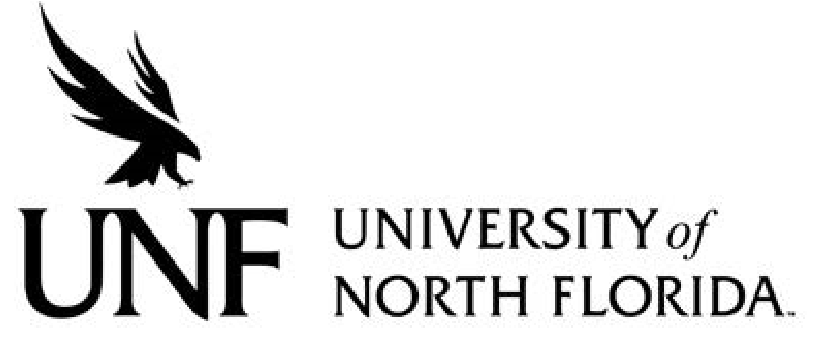 Regulation Number: 	Effective Date:  		Revised Date: Subject: Responsible Division/Department: Check what type of Regulation this is: New Regulation Major Revision of Existing Regulation Minor/Technical Revision of Existing RegulationReaffirmation of Existing Regulation Repeal of Existing Regulation The University  with  Section 504 of the Rehabilitation Act of 1973, Fair Housing Act 413.08,  an individual with a disability be accompanied by a service animal in all areas of  public normally permitted to occupytraining the  to  the  for service animal.Pursuant to  413.08, a person who misrepresents  using a service animal, being qualified to use a service animal, or  a trainer of service animal commits a misdemeanor of the second degree, punishable by up to 60 days imprisonment, a fine of up to $500 and up to 30 hours of community service. Animals a service animal assistance animal support to an individual with a disability to help alleviate one or more identified symptoms or used to ameliorate the effects of a person’s disability. Scientific Research AnimalsThe Institutional Animal Care and UseCommittee must approve animals used for scientific purposes, research projects, and instructional courses. Any vertebrate animals used for these purposes must additionally comply with the requirements of UNF’s  Therapy University  animal in coursework as part of an approved curriculum. is  a If an animal is  with a disabilityare not allowed other a Department of Housing and Residence LifeJ.J. Daniel HallBuilding 1, Suite 1201Phone: (904) 620-1004Fax: (904) 620-1004